______________________________			          _______________________________           DIRECTOR TECNICO                                                                               REPRESENTANTE LEGAL     FIRMA Y NOMBRE COMPLETO					      FIRMA Y NOMBRE COMPLETO	                N° DE COLEGIATURA  					           SELLO DE 		Fabricante								Fabricante                ______________________________DIRECTOR TECNICOFIRMA Y NOMBRE COMPLETON° DE COLEGIATURA(Establecimiento que encarga la fabricación)MINISTERIO DE SALUD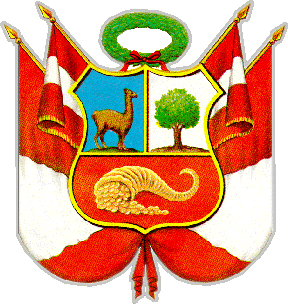 MINISTERIO DE SALUDMINISTERIO DE SALUDMINISTERIO DE SALUDMINISTERIO DE SALUDMINISTERIO DE SALUDSOLICITUD CON CARÁCTER DE  DECLARACIÓN JURADA SOLICITUD CON CARÁCTER DE  DECLARACIÓN JURADA SOLICITUD CON CARÁCTER DE  DECLARACIÓN JURADA SOLICITUD CON CARÁCTER DE  DECLARACIÓN JURADA SOLICITUD CON CARÁCTER DE  DECLARACIÓN JURADA SOLICITUD CON CARÁCTER DE  DECLARACIÓN JURADA MINISTERIO DE SALUDMINISTERIO DE SALUDMINISTERIO DE SALUDMINISTERIO DE SALUDMINISTERIO DE SALUDMINISTERIO DE SALUDDESIGNACIÓN DE SUPERVISOR PARA VERIFICACIÓN DE PESAJE E INCORPORACIÓN DE SUSTANCIAS COMPRENDIDAS EN EL DECRETO SUPREMO N° 023-2001- SA, EN LA FABRICACIÓN DE MEDICAMENTOS FISCALIZADOSDESIGNACIÓN DE SUPERVISOR PARA VERIFICACIÓN DE PESAJE E INCORPORACIÓN DE SUSTANCIAS COMPRENDIDAS EN EL DECRETO SUPREMO N° 023-2001- SA, EN LA FABRICACIÓN DE MEDICAMENTOS FISCALIZADOSDESIGNACIÓN DE SUPERVISOR PARA VERIFICACIÓN DE PESAJE E INCORPORACIÓN DE SUSTANCIAS COMPRENDIDAS EN EL DECRETO SUPREMO N° 023-2001- SA, EN LA FABRICACIÓN DE MEDICAMENTOS FISCALIZADOSDESIGNACIÓN DE SUPERVISOR PARA VERIFICACIÓN DE PESAJE E INCORPORACIÓN DE SUSTANCIAS COMPRENDIDAS EN EL DECRETO SUPREMO N° 023-2001- SA, EN LA FABRICACIÓN DE MEDICAMENTOS FISCALIZADOSDESIGNACIÓN DE SUPERVISOR PARA VERIFICACIÓN DE PESAJE E INCORPORACIÓN DE SUSTANCIAS COMPRENDIDAS EN EL DECRETO SUPREMO N° 023-2001- SA, EN LA FABRICACIÓN DE MEDICAMENTOS FISCALIZADOSDESIGNACIÓN DE SUPERVISOR PARA VERIFICACIÓN DE PESAJE E INCORPORACIÓN DE SUSTANCIAS COMPRENDIDAS EN EL DECRETO SUPREMO N° 023-2001- SA, EN LA FABRICACIÓN DE MEDICAMENTOS FISCALIZADOSDIRECCIÓN GENERAL DE MEDICAMENTOS, INSUMOS Y DROGASDIRECCIÓN DE PRODUCTOS FARMACÉUTICOSUNIDAD FUNCIONAL DE PRODUCTOS CONTROLADOSDIRECCIÓN GENERAL DE MEDICAMENTOS, INSUMOS Y DROGASDIRECCIÓN DE PRODUCTOS FARMACÉUTICOSUNIDAD FUNCIONAL DE PRODUCTOS CONTROLADOSDIRECCIÓN GENERAL DE MEDICAMENTOS, INSUMOS Y DROGASDIRECCIÓN DE PRODUCTOS FARMACÉUTICOSUNIDAD FUNCIONAL DE PRODUCTOS CONTROLADOSDIRECCIÓN GENERAL DE MEDICAMENTOS, INSUMOS Y DROGASDIRECCIÓN DE PRODUCTOS FARMACÉUTICOSUNIDAD FUNCIONAL DE PRODUCTOS CONTROLADOSDIRECCIÓN GENERAL DE MEDICAMENTOS, INSUMOS Y DROGASDIRECCIÓN DE PRODUCTOS FARMACÉUTICOSUNIDAD FUNCIONAL DE PRODUCTOS CONTROLADOSDIRECCIÓN GENERAL DE MEDICAMENTOS, INSUMOS Y DROGASDIRECCIÓN DE PRODUCTOS FARMACÉUTICOSUNIDAD FUNCIONAL DE PRODUCTOS CONTROLADOSN° DE EXPEDIENTEFECHAArtículo 136 del TUO de la Ley Nº 27444, aprobado por Decreto Supremo Nº 004-2019-JUS, determina un plazo máximo de dos días hábiles para completar la documentación faltante						N° DE EXPEDIENTEFECHAArtículo 136 del TUO de la Ley Nº 27444, aprobado por Decreto Supremo Nº 004-2019-JUS, determina un plazo máximo de dos días hábiles para completar la documentación faltante						N° DE EXPEDIENTEFECHAArtículo 136 del TUO de la Ley Nº 27444, aprobado por Decreto Supremo Nº 004-2019-JUS, determina un plazo máximo de dos días hábiles para completar la documentación faltante						N° DE EXPEDIENTEFECHAArtículo 136 del TUO de la Ley Nº 27444, aprobado por Decreto Supremo Nº 004-2019-JUS, determina un plazo máximo de dos días hábiles para completar la documentación faltante						N° DE EXPEDIENTEFECHAArtículo 136 del TUO de la Ley Nº 27444, aprobado por Decreto Supremo Nº 004-2019-JUS, determina un plazo máximo de dos días hábiles para completar la documentación faltante						N° DE EXPEDIENTEFECHAArtículo 136 del TUO de la Ley Nº 27444, aprobado por Decreto Supremo Nº 004-2019-JUS, determina un plazo máximo de dos días hábiles para completar la documentación faltante						PARTE I. INFORMACIÓN DEL SOLICITANTEPARTE I. INFORMACIÓN DEL SOLICITANTEPARTE I. INFORMACIÓN DEL SOLICITANTEPARTE I. INFORMACIÓN DEL SOLICITANTEPARTE I. INFORMACIÓN DEL SOLICITANTEPARTE I. INFORMACIÓN DEL SOLICITANTEPARTE I. INFORMACIÓN DEL SOLICITANTEPARTE I. INFORMACIÓN DEL SOLICITANTEPARTE I. INFORMACIÓN DEL SOLICITANTEPARTE I. INFORMACIÓN DEL SOLICITANTEPARTE I. INFORMACIÓN DEL SOLICITANTEPARTE I. INFORMACIÓN DEL SOLICITANTE1. CATEGORÍA DE LABORATORIO                                                   DROGUERIA 1. CATEGORÍA DE LABORATORIO                                                   DROGUERIA 1. CATEGORÍA DE LABORATORIO                                                   DROGUERIA 1. CATEGORÍA DE LABORATORIO                                                   DROGUERIA 1. CATEGORÍA DE LABORATORIO                                                   DROGUERIA 1. CATEGORÍA DE LABORATORIO                                                   DROGUERIA 1. CATEGORÍA DE LABORATORIO                                                   DROGUERIA 1. CATEGORÍA DE LABORATORIO                                                   DROGUERIA 1. CATEGORÍA DE LABORATORIO                                                   DROGUERIA 1. CATEGORÍA DE LABORATORIO                                                   DROGUERIA 1. CATEGORÍA DE LABORATORIO                                                   DROGUERIA 1. CATEGORÍA DE LABORATORIO                                                   DROGUERIA 2. RAZON SOCIAL2. RAZON SOCIAL3. NOMBRE COMERCIAL3. NOMBRE COMERCIAL3. NOMBRE COMERCIAL3. NOMBRE COMERCIAL3. NOMBRE COMERCIAL4. R.U.C. N°4. R.U.C. N°4. R.U.C. N°4. R.U.C. N°4. R.U.C. N°4. DOMICILIO LEGAL Av. / Calle / Jr.4. DOMICILIO LEGAL Av. / Calle / Jr.4. DOMICILIO LEGAL Av. / Calle / Jr.4. DOMICILIO LEGAL Av. / Calle / Jr.4. DOMICILIO LEGAL Av. / Calle / Jr.4. DOMICILIO LEGAL Av. / Calle / Jr.4. DOMICILIO LEGAL Av. / Calle / Jr.4. DOMICILIO LEGAL Av. / Calle / Jr.4. DOMICILIO LEGAL Av. / Calle / Jr.4. DOMICILIO LEGAL Av. / Calle / Jr.5. N°5. N°6. URBANIZACIÓN6. URBANIZACIÓN6. URBANIZACIÓN7. DISTRITO7. DISTRITO7. DISTRITO7. DISTRITO7. DISTRITO8. PROVINCIA8. PROVINCIA8. PROVINCIA8. PROVINCIA9. DEPARTAMENTO10. TELEFONO10. TELEFONO10. TELEFONO11. FAX11. FAX11. FAX11. FAX11. FAX12. CORREO ELECTRÓNICO12. CORREO ELECTRÓNICO12. CORREO ELECTRÓNICO13. NOMBRE DEL REPRESENTANTE LEGAL13. NOMBRE DEL REPRESENTANTE LEGAL13. NOMBRE DEL REPRESENTANTE LEGAL13. NOMBRE DEL REPRESENTANTE LEGAL13. NOMBRE DEL REPRESENTANTE LEGAL13. NOMBRE DEL REPRESENTANTE LEGAL13. NOMBRE DEL REPRESENTANTE LEGAL13. NOMBRE DEL REPRESENTANTE LEGAL13. NOMBRE DEL REPRESENTANTE LEGAL14. TELEFONO14. TELEFONO14. TELEFONO15. NOMBRE DEL DIRECTOR TECNICO15. NOMBRE DEL DIRECTOR TECNICO15. NOMBRE DEL DIRECTOR TECNICO15. NOMBRE DEL DIRECTOR TECNICO15. NOMBRE DEL DIRECTOR TECNICO15. NOMBRE DEL DIRECTOR TECNICO15. NOMBRE DEL DIRECTOR TECNICO15. NOMBRE DEL DIRECTOR TECNICO15. NOMBRE DEL DIRECTOR TECNICO16. N° C.Q.F.P.16. N° C.Q.F.P.17. TELÉFONOPARTE II. INFORMACIÓN DEL LABORATORIO FABRICANTEPARTE II. INFORMACIÓN DEL LABORATORIO FABRICANTEPARTE II. INFORMACIÓN DEL LABORATORIO FABRICANTEPARTE II. INFORMACIÓN DEL LABORATORIO FABRICANTEPARTE II. INFORMACIÓN DEL LABORATORIO FABRICANTEPARTE II. INFORMACIÓN DEL LABORATORIO FABRICANTEPARTE II. INFORMACIÓN DEL LABORATORIO FABRICANTEPARTE II. INFORMACIÓN DEL LABORATORIO FABRICANTEPARTE II. INFORMACIÓN DEL LABORATORIO FABRICANTEPARTE II. INFORMACIÓN DEL LABORATORIO FABRICANTEPARTE II. INFORMACIÓN DEL LABORATORIO FABRICANTEPARTE II. INFORMACIÓN DEL LABORATORIO FABRICANTE1. RAZÓN SOCIAL1. RAZÓN SOCIAL2. NOMBRE COMERCIAL2. NOMBRE COMERCIAL2. NOMBRE COMERCIAL2. NOMBRE COMERCIAL2. NOMBRE COMERCIAL3. R.U.C. N°3. R.U.C. N°3. R.U.C. N°3. R.U.C. N°3. R.U.C. N°4. DOMICILIO LEGAL Av. / Calle / Jr.4. DOMICILIO LEGAL Av. / Calle / Jr.4. DOMICILIO LEGAL Av. / Calle / Jr.4. DOMICILIO LEGAL Av. / Calle / Jr.4. DOMICILIO LEGAL Av. / Calle / Jr.4. DOMICILIO LEGAL Av. / Calle / Jr.4. DOMICILIO LEGAL Av. / Calle / Jr.4. DOMICILIO LEGAL Av. / Calle / Jr.4. DOMICILIO LEGAL Av. / Calle / Jr.4. DOMICILIO LEGAL Av. / Calle / Jr.5. N°5. N°6. URBANIZACIÓN6. URBANIZACIÓN6. URBANIZACIÓN7. DISTRITO7. DISTRITO7. DISTRITO7. DISTRITO7. DISTRITO8. PROVINCIA8. PROVINCIA8. PROVINCIA8. PROVINCIA9. DEPARTAMENTO10. TELEFONO10. TELEFONO10. TELEFONO11. FAX11. FAX11. FAX11. FAX11. FAX12. CORREO ELECTRÓNICO12. CORREO ELECTRÓNICO12. CORREO ELECTRÓNICO13. NOMBRE DEL REPRESENTANTE LEGAL13. NOMBRE DEL REPRESENTANTE LEGAL13. NOMBRE DEL REPRESENTANTE LEGAL13. NOMBRE DEL REPRESENTANTE LEGAL13. NOMBRE DEL REPRESENTANTE LEGAL13. NOMBRE DEL REPRESENTANTE LEGAL13. NOMBRE DEL REPRESENTANTE LEGAL13. NOMBRE DEL REPRESENTANTE LEGAL13. NOMBRE DEL REPRESENTANTE LEGAL14. TELEFONO14. TELEFONO14. TELEFONO15. NOMBRE DEL DIRECTOR TECNICO15. NOMBRE DEL DIRECTOR TECNICO15. NOMBRE DEL DIRECTOR TECNICO15. NOMBRE DEL DIRECTOR TECNICO15. NOMBRE DEL DIRECTOR TECNICO15. NOMBRE DEL DIRECTOR TECNICO15. NOMBRE DEL DIRECTOR TECNICO15. NOMBRE DEL DIRECTOR TECNICO15. NOMBRE DEL DIRECTOR TECNICO16. N° C.Q.F.P.16. N° C.Q.F.P.17.TELEFONOPARTE III. INFORMACIÓN DE LA PRODUCCIONPARTE III. INFORMACIÓN DE LA PRODUCCIONPARTE III. INFORMACIÓN DE LA PRODUCCIONPARTE III. INFORMACIÓN DE LA PRODUCCIONPARTE III. INFORMACIÓN DE LA PRODUCCIONPARTE III. INFORMACIÓN DE LA PRODUCCIONPARTE III. INFORMACIÓN DE LA PRODUCCIONPARTE III. INFORMACIÓN DE LA PRODUCCIONPARTE III. INFORMACIÓN DE LA PRODUCCIONPARTE III. INFORMACIÓN DE LA PRODUCCIONPARTE III. INFORMACIÓN DE LA PRODUCCIONPARTE III. INFORMACIÓN DE LA PRODUCCION1. FECHA DE PESAJE 1. FECHA DE PESAJE 1. FECHA DE PESAJE 1. FECHA DE PESAJE 1. FECHA DE PESAJE 2. HORA2. HORA2. HORA2. HORA2. HORA2. HORA2. HORA3. FECHA DE INCORPORACION3. FECHA DE INCORPORACION3. FECHA DE INCORPORACION3. FECHA DE INCORPORACION3. FECHA DE INCORPORACION4. HORA4. HORA4. HORA4. HORA4. HORA4. HORA4. HORAPARTE IV. DEL PRODUCTO CONTROLADO A VERIFICARPARTE IV. DEL PRODUCTO CONTROLADO A VERIFICARPARTE IV. DEL PRODUCTO CONTROLADO A VERIFICARPARTE IV. DEL PRODUCTO CONTROLADO A VERIFICARPARTE IV. DEL PRODUCTO CONTROLADO A VERIFICARPARTE IV. DEL PRODUCTO CONTROLADO A VERIFICARPARTE IV. DEL PRODUCTO CONTROLADO A VERIFICARPARTE IV. DEL PRODUCTO CONTROLADO A VERIFICARPARTE IV. DEL PRODUCTO CONTROLADO A VERIFICARPARTE IV. DEL PRODUCTO CONTROLADO A VERIFICARPARTE IV. DEL PRODUCTO CONTROLADO A VERIFICARPARTE IV. DEL PRODUCTO CONTROLADO A VERIFICAR1. NOMBRE COMERCIAL, CONCENTRACION Y FORMA FARMACÉUTICA1. NOMBRE COMERCIAL, CONCENTRACION Y FORMA FARMACÉUTICA1. NOMBRE COMERCIAL, CONCENTRACION Y FORMA FARMACÉUTICA1. NOMBRE COMERCIAL, CONCENTRACION Y FORMA FARMACÉUTICA1. NOMBRE COMERCIAL, CONCENTRACION Y FORMA FARMACÉUTICA1. NOMBRE COMERCIAL, CONCENTRACION Y FORMA FARMACÉUTICA1. NOMBRE COMERCIAL, CONCENTRACION Y FORMA FARMACÉUTICA1. NOMBRE COMERCIAL, CONCENTRACION Y FORMA FARMACÉUTICA1. NOMBRE COMERCIAL, CONCENTRACION Y FORMA FARMACÉUTICA1. NOMBRE COMERCIAL, CONCENTRACION Y FORMA FARMACÉUTICA1. NOMBRE COMERCIAL, CONCENTRACION Y FORMA FARMACÉUTICA1. NOMBRE COMERCIAL, CONCENTRACION Y FORMA FARMACÉUTICA 2. Nº DE REGISTRO SANITARIO  2. Nº DE REGISTRO SANITARIO  2. Nº DE REGISTRO SANITARIO  2. Nº DE REGISTRO SANITARIO  2. Nº DE REGISTRO SANITARIO  2. Nº DE REGISTRO SANITARIO 3. FECHA DE VENCIMIENTO (En caso esté vencido indicar el número de expediente solicitando la reinscripción) 3. FECHA DE VENCIMIENTO (En caso esté vencido indicar el número de expediente solicitando la reinscripción) 3. FECHA DE VENCIMIENTO (En caso esté vencido indicar el número de expediente solicitando la reinscripción) 3. FECHA DE VENCIMIENTO (En caso esté vencido indicar el número de expediente solicitando la reinscripción) 3. FECHA DE VENCIMIENTO (En caso esté vencido indicar el número de expediente solicitando la reinscripción) 3. FECHA DE VENCIMIENTO (En caso esté vencido indicar el número de expediente solicitando la reinscripción) 4. Nº DE LOTE DEL MEDICAMENTO4. Nº DE LOTE DEL MEDICAMENTO4. Nº DE LOTE DEL MEDICAMENTO4. Nº DE LOTE DEL MEDICAMENTO4. Nº DE LOTE DEL MEDICAMENTO4. Nº DE LOTE DEL MEDICAMENTO5. RENDIMIENTO TEÓRICO POR LOTE5. RENDIMIENTO TEÓRICO POR LOTE5. RENDIMIENTO TEÓRICO POR LOTE5. RENDIMIENTO TEÓRICO POR LOTE5. RENDIMIENTO TEÓRICO POR LOTE5. RENDIMIENTO TEÓRICO POR LOTE6. CONTENIDO POR FORMA FARMACÉUTICA6. CONTENIDO POR FORMA FARMACÉUTICA6. CONTENIDO POR FORMA FARMACÉUTICA6. CONTENIDO POR FORMA FARMACÉUTICA6. CONTENIDO POR FORMA FARMACÉUTICA6. CONTENIDO POR FORMA FARMACÉUTICA7. PRESENTACIÓN DEL MEDICAMENTO7. PRESENTACIÓN DEL MEDICAMENTO7. PRESENTACIÓN DEL MEDICAMENTO7. PRESENTACIÓN DEL MEDICAMENTO7. PRESENTACIÓN DEL MEDICAMENTO7. PRESENTACIÓN DEL MEDICAMENTO8. SUSTANCIA CONTROLADA (DCI)8. SUSTANCIA CONTROLADA (DCI)8. SUSTANCIA CONTROLADA (DCI)8. SUSTANCIA CONTROLADA (DCI)8. SUSTANCIA CONTROLADA (DCI)8. SUSTANCIA CONTROLADA (DCI)9. CANTIDAD  DE SUSTANCIA A UTILIZAR9. CANTIDAD  DE SUSTANCIA A UTILIZAR9. CANTIDAD  DE SUSTANCIA A UTILIZAR9. CANTIDAD  DE SUSTANCIA A UTILIZAR9. CANTIDAD  DE SUSTANCIA A UTILIZAR9. CANTIDAD  DE SUSTANCIA A UTILIZAR10. Nº DE LOTE DE LA SUSTANCIA10. Nº DE LOTE DE LA SUSTANCIA10. Nº DE LOTE DE LA SUSTANCIA10. Nº DE LOTE DE LA SUSTANCIA10. Nº DE LOTE DE LA SUSTANCIA10. Nº DE LOTE DE LA SUSTANCIA11. FABRICANTE DE LA SUSTANCIA Y PAIS 11. FABRICANTE DE LA SUSTANCIA Y PAIS 11. FABRICANTE DE LA SUSTANCIA Y PAIS 11. FABRICANTE DE LA SUSTANCIA Y PAIS 11. FABRICANTE DE LA SUSTANCIA Y PAIS 11. FABRICANTE DE LA SUSTANCIA Y PAIS 10. Nº DE LOTE DE LA SUSTANCIA10. Nº DE LOTE DE LA SUSTANCIA10. Nº DE LOTE DE LA SUSTANCIA10. Nº DE LOTE DE LA SUSTANCIA10. Nº DE LOTE DE LA SUSTANCIA10. Nº DE LOTE DE LA SUSTANCIA12. EXPORTADOR DE LA SUSTANCIA Y PAIS 12. EXPORTADOR DE LA SUSTANCIA Y PAIS 12. EXPORTADOR DE LA SUSTANCIA Y PAIS 12. EXPORTADOR DE LA SUSTANCIA Y PAIS 12. EXPORTADOR DE LA SUSTANCIA Y PAIS 12. EXPORTADOR DE LA SUSTANCIA Y PAIS 